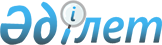 Об утверждении Плана мероприятий по реализации Государственной программы "Путь в Европу" на 2009-2011 годыПостановление Правительства Республики Казахстан от 4 октября 2008 года № 916

      В целях реализации Указа Президента Республики Казахстан от 29 августа 2008 года № 653 "О Государственной программе "Путь в Европу" на 2009-2011 годы" Правительство Республики Казахстан ПОСТАНОВЛЯЕТ : 



      1. Утвердить прилагаемый План мероприятий по реализации Государственной программы "Путь в Европу" на 2009-2011 годы (далее - План). 



      2. Центральным и местным исполнительным органам, иным государственным органам Республики Казахстан и заинтересованным организациям: 



      1) принять соответствующие меры по выполнению мероприятий, предусмотренных Планом; 



      2) представлять два раза в год, к 20 июня и 20 декабря, информацию о ходе выполнения Плана в Министерство иностранных дел Республики Казахстан. 



      3. Министерству иностранных дел Республики Казахстан представлять сводную информацию о ходе выполнения Плана в Правительство Республики Казахстан один раз в полугодие, не позднее 15 числа месяца, следующего за отчетным периодом. 



      4. Настоящее постановление вводится в действие со дня подписания.        Премьер-Министр 

      Республики Казахстан                       К. Масимов 

Утвержден          

Постановлением Правительства 

Республики Казахстан    

от 4 октября 2008 года № 916  

План мероприятий 

по реализации Государственной программы "Путь в Европу" 

на 2009-2011 годы        Сноска. План с изменениями, внесенными постановлениями Правительства РК от 27.04.2009 N 585; от 20.07.2009 N 1101; от 10.11.2009 № 1803; от 09.09.2011 № 1038.      Объемы расходов по мероприятиям, финансируемым за счет средств республиканского бюджета, будут определены Законом Республики Казахстан "О республиканском бюджете на 2009-2011 годы" и ежегодно уточняться при формировании республиканского бюджета на соответствующий финансовый год. 

Примечание. Полное написание аббревиатур: 

МИД     - Министерство иностранных дел Республики Казахстан 

МИНТ    - Министерство индустрии и новых технологий Республики

          Казахстан

МОН     - Министерство образования и науки Республики Казахстан 

МООС    - Министерство охраны окружающей среды Республики Казахстан 

МСХ     - Министерство сельского хозяйства Республики Казахстан 

МЭРТ    - Министерство экономического развития и торговли Республики

          Казахстан

МНГ     - Министерство нефти и газа Республики Казахстан

МТК     - Министерство транспорта и коммуникаций Республики

          Казахстан 

МТСЗН   - Министерство труда и социальной защиты населения Республики

          Казахстан 

МЧС     - Министерство по чрезвычайным ситуациям Республики

          Казахстан 

МЗ      - Министерство здравоохранения Республики Казахстан 

МК      - Министерство культуры Республики Казахстан

МВД     - Министерство внутренних дел Республики Казахстан 

Минюст  - Министерство юстиции Республики Казахстан 

Минфин  - Министерство финансов Республики Казахстан 

КНБ     - Комитет национальной безопасности Республики Казахстан 

МО      - Министерство обороны Республики Казахстан 

МТС     - Министерство туризма и спорта Республика Казахстан

МСИ     - Министерство связи и информации Республики Казахстан

НЦПЧ    - Национальный центр по правам человека Республики

          Казахстан

АБЭКП   - Агентство Республики Казахстан по борьбе с экономической и

          коррупционной преступностью (финансовая полиция)

НКА     - Национальное космическое агентство Республики Казахстан

АО      - акционерное общество "Казахстанская компания по

"КЕGOC"   управлению электрическими сетями

АНК     - Ассамблея народа Казахстана 

ЦИК     - Центральная избирательная комиссия Республики Казахстан 

ГП      - Генеральная прокуратура Республики Казахстан 

АГС     - Агентство Республики Казахстан по делам государственной 

          службы 

АРЕМ    - Агентство Республики Казахстан по регулированию 

          естественных монополий 

АФН     - Агентство Республики Казахстан по регулированию и надзору 

          финансового рынка и финансовых организаций 

АДСиЖКХ - Агентство Республики Казахстан по делам строительства и

          жилищно-коммунального хозяйства

АО "ФНБ - акционерное общество "Фонд национального благосостояния

"Самрук-  "Самрук-Казына"

Казына"

АО "НК  - акционерное общество "Национальная компания "Казмунайгаз" 

"КазМунайГаз" 

ЦИТТ    - акционерное общество "Центр инжиниринга и трансферта 

          технологий" 

ЦНТИ    - акционерное общество "Национальный центр научно-технической 

          информации" 

АМФОК   - объединение юридических лиц "Ассоциация микрофинансовых 

          организаций Казахстана" 

РГП     - Республиканское государственное предприятие 

РГКП    - Республиканское государственное казенное предприятие

ОБСЕ    - Организация по безопасности и сотрудничеству в Европе 

Иногейт - Межгосударственная транспортировка нефти и газа в Европу 

АПК     - Агропромышленный комплекс 

ЕС      - Европейский Союз 

СВМДА   - Совещание по взаимодействию и мерам доверия в Азии 

СВР     - Служба внешней разведки Республики Казахстан "Сырбар" 

"Сырбар" 

гг.     - годы (года)
					© 2012. РГП на ПХВ «Институт законодательства и правовой информации Республики Казахстан» Министерства юстиции Республики Казахстан
				№ п/п Мероприятия Форма 

выполнения Ответст- 

венные 

исполни- 

тели Сроки 

исполнения Предполагае- 

мые 

расходы 

(тыс.тенге) Источники 

финанси- 

рования 1 2 3 4 5 6 7   1. Создание условий для налаживания технологического сотрудничества   1. Создание условий для налаживания технологического сотрудничества   1. Создание условий для налаживания технологического сотрудничества   1. Создание условий для налаживания технологического сотрудничества   1. Создание условий для налаживания технологического сотрудничества   1. Создание условий для налаживания технологического сотрудничества   1. Создание условий для налаживания технологического сотрудничества 1. Заключить с 

европейскими 

странами соглашения 

о технологическом 

сотрудничестве в 

отраслях 

промышленности Подписание 

соответст- 

вующих 

соглашений МИНТ, МИД, 

заинтере- 

сованные 

государст- 

венные 

органы 2009- 

2010 гг. 

20 июня, 

20 декабря Не требуются - 2. Завершить работы

по вхождению

казахстанской сети

трансферта технологий

в европейскую сеть

трансферта технологий

(Innovation Relay

Center) и

организовать

информационный обмен

с целью взаимного

трансферта технологийИнформация 

в МИД МИНТ, 

АО "ФНБ

"Самрук-

Казына",

ЦИТТ, 

ЦНТИ 2009- 

2011 гг. 

20 июня, 

20 декабря средства

МИНТ РК

2009 г. -

11 364,

2010 г. -

5 618,

2011 г. -

5 618 по

бюджетной

программе

033

"Обеспечение

представ-

ления

интересов

Республики

Казахстан

в сфере

внешней

торговли,

а также

содействие

развитию

торгово-

экономических

связей

между РК и

зарубежными

странами"Республи- 

канский 

бюджет 3. Привлечь европейские 

компании к реализации

проектов на террито- 

рии специальных 

экономических зон, в 

т.ч. для внедрения 

энергосберегающих 

технологий Информация в МИД МИНТ,

АО "ФНБ

"Самрук-

Казына", ЦИТТ, акиматы областей 2009- 

2011 гг. 

20 июня, 

20 декабря Не требуются - 4. Привлечь специалистов

европейских стран

к подготовке и

переподготовке

казахстанских кадров

в области

инновационного

менеджмента,

управления проектами

и инженерных

специальностейИнформация 

в МИДАО "ФНБ

"Самрук-

Казына",

ЦИТТ, МИНТ2009 -

2011 гг.

20 июня,

20 декабрясредства

МИНТ РК

2009 г. –

8 250,

2010 г. –

8 250,

2011 г. –

8 250 по

бюджетной

программе

033

"Обеспечение

представления

интересов

Республики

Казахстан

в сфере

внешней

торговли,

а также

содействие

развитию

торгово-

экономических

связей

между

Республики

Казахстан и

зарубежными

странами"Республи-

канский

бюджет5. Повысить квалификацию 

сотрудников МСХ путем 

изучения методов 

стратегического 

планирования, 

прогнозирования и 

анализа развития АПК 

в странах Европейско- 

го сообщества Информация 

в МИД МСХ, МИД2009-

2011 гг.

20 июня,

20 декабрясредства

МИД РК

2009 г. -

5 561,

2010 г. -

5 561,

2011 г. -

5 561 по

бюджетной

программе

005

"Заграничные

командировки" Республи- 

канский 

бюджет 6. Обмен информацией о 

производстве и 

реализации 

(импорт/экспорт) 

сельскохозяйственной 

продукции, оценка 

сторонами тенденций 

развития 

отечественного 

продовольственного 

рынка по обеспечению 

продовольственной 

безопасности Информация 

в МИД МСХ, МИД 2009- 

2011 гг. 

20 июня, 

20 декабря Не требуются - 7. Стимулировать 

создание совместных 

производств в 

аграрном секторе 

путем организации 

бизнес-встреч и 

презентационных 

стендов агропредпри- 

ятий Казахстана на 

ежегодных международ- 

ных мероприятиях 

"Зеленая неделя" и 

"AgriTechnika" 

(Германия) Информация 

в МИД МСХ, 

АО 

"Холдинг 

"КазАгро";

МИД 2009- 

2011 гг. 

20 июня, 

20 декабря средства

МИД РК

2009 г. -

2 420,

2010 г. -

2 420,

2011 г. -

2 420 по

бюджетной

программе

005

"Заграничные

командировки"Республи- 

канский 

бюджет 8. Провести совместные 

исследования в рамках 

программы ЕС "Пища, 

сельское хозяйство и 

биотехнология" 

проекта "Научно- 

технического 

государственного 

регулирования оборота 

генетически 

модифицированных 

объектов" Информация 

в МИД МОН, 

РГП 

"Нацио- 

нальный 

центр 

биотехно- 

логий" 2009- 

2011 гг. 

20 июня, 

20 декабря средства

МОН РК

2009 г. -

120 000,

2010 г. -

381 500,

2011 г. -

381 500 по

бюджетной

программе

055

"Фундамен-

тальные и

прикладные

научные

исследования"Республи- 

канский 

бюджет 9. Провести совместные 

исследования по 

разработке вакцины 

против гриппа А/Н5N1 Информация 

в МИД МОН, 

РГП 

"Нацио- 

нальный 

центр 

биотехно- 

логий" 2009- 

2010 гг. 

20 июня, 

20 декабря средства

МОН РК

2009 г. -

208 650,

2010 г. -

223 256 по

бюджетной

программе

055

"Фундамен-

тальные и

прикладные

научные

исследования" Республи- 

канский 

бюджет 10. Провести совместные 

исследования по 

комплексному 

экологоэпидемиоло- 

гическому обследова- 

нию биоценоза 

каспийской акватории 

и разработать меры 

по его оздоровлению Информация 

в МИД МОН, РГП 

"Нацио- 

нальный 

центр 

биотехно- 

логий" 2009- 

2010 гг. 

20 июня, 

20 декабря средства

МОН РК

2009 г. -

153 545,

2010 г. -

164 293 по

бюджетной

программе

055

"Фундамен-

тальные и

прикладные

научные

исследования"Республи- 

канский 

бюджет 11. Наладить сотрудни- 

чество в области 

научно-технической 

информации Информация 

в МИД МОН, ЦНТИ 2009- 

2011 гг. 

20 июня, 

20 декабря Не требуются - 12. Научно-техническая 

программа  "Разработка 

и использование 

генно-инженерных и 

клеточных

биотехнологий в

медицине, сельском

хозяйстве, охране

окружающей среды,

пищевой и

перерабатывающей

промышленности" Информация 

в МИД МОН, РГП 

"Нацио- 

нальный 

центр 

биотехно- 

логий" 2009- 

2011 гг. 

20 июня, 

20 декабря средства

МОН РК

2009 г. -

530 900,

2010 г. -

578 681,

2011 г. -

606 574 по

бюджетной

программе

055

"Фундамен-

тальные и

прикладные

научные

исследования"Республи- 

канский 

бюджет 13. Реализация 

казахстанских 

научных проектов с 

привлечением 

иностранных проектов 

с привлечением 

иностранных ученых, 

организаций и 

международных 

программ и проектов, 

в т.ч. с привлечением 

представителей 

казахской диаспоры Информация 

в МИД МОН 2009- 

2010 гг. 

20 июня, 

20 декабря средства

МОН РК

2009 г. -

159 000,

2010 г. -

173 300 по

бюджетной

программе

055

"Фундамен-

тальные и

прикладные

научные

исследования"Республи- 

канский 

бюджет 14. Создать мобильные

микрокомпьютеры и

информационно-

коммуникационные

средства специального

назначенияИнформация 

в МИД МОН 2009-

2011 гг.

20 июня,

20 декабрясредства

МОН РК

2009 г. -

80 000,

2010 г. -

120 000 по

бюджетной

программе

055

"Фундамен-

тальные и

прикладные

научные

исследования",

2011 г. -

не требуютсяРеспубли- 

канский 

бюджет 15. Развитие нанонауки и 

нанотехнологий в 

Республике Казахстан Информация 

в МИД МОН 2009-

2011 г.средства

МОН РК

2009 г. -

261 818,

2010 г. -

180 000,

2011 г. -

188 259 по

бюджетной

программе

055

"Фундамен-

тальные и

прикладные

научные

исследования"Республи- 

канский 

бюджет 15.1Провести двусторонние

консультации с

Национальным центром

космических

исследований Франции

(CNES) в целях

координации

дальнейших действий

по сотрудничеству в

сфере космической

деятельности в рамках

совместного комитетаИнформация 

в МИДНКА,

МИД2011 г.

20 июня

20 декабряСредства

МИД РК

2011 г. –

1 575

по бюджетной

программе

005

"Заграничные

командировки"Республи-

канский

бюджет15.2Провести двусторонние

консультации с

Германским

космическим

агентством (DLR) в

целях координации

дальнейших действий

по сотрудничеству в

сфере космической

деятельности в рамках

совместного комитетаИнформация 

в МИДНКА,

МИД2011 г.

20 июня

20 декабряСредства

МИД РК

2011 г. –

1 032

по бюджетной

программе

005

"Заграничные

командировки"Республи-

канский

бюджет              2. Развитие энергетического сотрудничества               2. Развитие энергетического сотрудничества               2. Развитие энергетического сотрудничества               2. Развитие энергетического сотрудничества               2. Развитие энергетического сотрудничества               2. Развитие энергетического сотрудничества               2. Развитие энергетического сотрудничества 16. Изучить возможности 

по реализации 

совместных проектов 

в газовой отрасли Информация 

в МИД МНГ,

АО "ФНБ

"Самрук-

Казына",

АО "НК

"КазМунай-

Газ" 2009- 

2011 гг. 

20 июня, 

20 декабря Не требуются - 17. Сотрудничество

в рамках

Межгосударственного

проекта ИНОГЕЙТИнформация 

в МИД МНГ, МИНТ,

АО "ФНБ

"Самрук-

Казына",

АО НК

"КазМунай-

Газ",

АО "КЕГОК"2009- 

2011 гг. 

20 июня, 

20 декабря Не требуются - 17.1Продолжить

сотрудничество

в рамках процесса

Энергетической ХартииИнформация 

в МИД МНГ,

АО "НК

"КазМунай

Газ",

АО "КЕГОК"2010 –

2011 гг.

20 июня,

20 декабряНе

требуются- 17.2Обеспечить участие

Казахстана в

реализации ряда

перспективных

международных

проектов:

расширение пропускной

способности

нефтепровода

Каспийского

трубопроводного

консорциума в

возможной увязке с

альтернативными

проектами,

направленными в обход

проливам Босфор и

ДарданеллыИнформация 

в МИД МНГ,

АО "НК

"КазМунай

Газ" До решения

вопроса20 июня

20 декабряНе

требуются-17.3Провести круглые

столы, конференции,

семинары и тренинги

по актуальным

вопросам

нефтегазового

комплексаИнформация 

в МИД МНГ,

АО "ФНБ

"Самрук-

Казына",

АО "НК

"КазМунай

Газ"2010 –

2011 гг.

20 июня,

20 декабря- Внебюд-

жетные

средства18. Проработать с 

Европейской комиссией 

проект "Развитие 

согласованных 

национальных энер- 

гетических стратегий 

в Центральной Азии" Информация 

в МИД МНГ,

АО "ФНБ

"Самрук-

Казына", 

АО "НК 

"КазМунай- 

Газ" 2009- 

2011 гг. 

20 июня, 

20 декабря Не требуются - 19.Исключена постановлением Правительства РК от 09.09.2011 № 1038.Исключена постановлением Правительства РК от 09.09.2011 № 1038.Исключена постановлением Правительства РК от 09.09.2011 № 1038.Исключена постановлением Правительства РК от 09.09.2011 № 1038.Исключена постановлением Правительства РК от 09.09.2011 № 1038.Исключена постановлением Правительства РК от 09.09.2011 № 1038.20. Изучить европейский 

опыт по совершен- 

ствованию основных 

рыночных принципов и 

нормативно-правового 

регулирования в 

энергетическом 

секторе Информация 

в МИД МНГ, АРЕМ,

МИНТ,

АО "ФНБ

"Самрук-

Казына", 

АО "НК

"КазМунай-

Газ",

МЭРТ2009- 

2001 гг. 

20 июня, 

20 декабря Не требуются - 21. Обеспечить проведение 

комплекса мер по 

привлечению необходи- 

мых современных 

европейских энерге- 

тических технологий, 

в том числе по 

фильтрации выбросов Информация 

в МИД МИНТ,

МООС 2009- 

2011 гг. 

20 июня, 

20 декабря Не требуются - 22. Изучить европейский 

опыт по использованию 

возобновляемых 

источников энергии, 

энергосберегающих и 

экологически чистых 

технологий Информация 

в МИД МИНТ,

МООС 2009- 

2011 гг. 

20 июня, 

20 декабря Не требуются -             3. Развитие сотрудничества в сфере транспорта             3. Развитие сотрудничества в сфере транспорта             3. Развитие сотрудничества в сфере транспорта             3. Развитие сотрудничества в сфере транспорта             3. Развитие сотрудничества в сфере транспорта             3. Развитие сотрудничества в сфере транспорта             3. Развитие сотрудничества в сфере транспорта 23. Провести переговоры 

и подготовку к 

подписанию с ЕС 

Меморандума о 

взаимопонимании по 

развитию транспортных 

сетей в контексте 

стыковки казахстан- 

ских сетей с 

панъевропейскими 

транспортными сетями Проект 

Меморандума МТК, МИД 2010 г. средства

МИД РК

2010 г. -

1 463 по

бюджетной

программе

005

"Заграничные

командировки"Республи- 

канский 

бюджет 24. Провести переговоры 

с экспертами минис- 

терств транспорта 

стран ЕС (Швейцарии, 

Великобритании, 

Германии) и Комитета 

Совета Бюро 

Европейской Экономи- 

ческой Комиссии ООН 

по вопросам 

гармонизации системы 

страхования 

Казахстана и ЕС в 

сфере гражданской 

ответственности 

владельцев 

автотранспортных 

средств Информация 

в МИД МТК, АФН, 

МИД 2010 г. средства

МИД РК

2010 г. -

1 077 по

бюджетной

программе

005

"Заграничные

командировки" Республи- 

канский 

бюджет 25. Принять участие в 

совещаниях и семина- 

рах международной 

организации 

гражданской авиации 

(ИКАО) (Париж, 

Франция) (по 

согласованию со 

штаб-квартирой ИКАО) Информация 

в МИД МТК, МИД 2010- 

2011 гг. 

20 июня, 

20 декабря средства

МИД РК

2010 г. -

635,

2011 г. -

635 по

бюджетной

программе

005

"Заграничные

командировки"Республи- 

канский 

бюджет 26. Принять участие в 

заседании Генеральной 

ассамблеи Международ- 

ной морской организа- 

ции (IМО) и Комитетов 

Международной морской 

организации (IМО) в 

целях имплементации 

принципов Международ- 

ного морского права 

в законодательство 

Республики Казахстан 

в части безопасности 

на море и 

предотвращения 

загрязнения (Лондон, 

Великобритания) Информация 

в МИД МТК, МИД 2010 г. средства

МИД РК

2010 г. -

1 352 по

бюджетной

программе

005

"Заграничные

командировки" Республи- 

канский 

бюджет 27. Принять участие в 

заседаниях: 

Комитета внутреннего 

транспорта, Рабочей 

группы по дорожной 

безопасности, 

Руководящего Комитета 

Общеевропейской 

программы по 

транспорту, окружаю- 

щей среде и охране 

здоровья (РЕР) 

Европейской 

Экономической 

Комиссии ООН (Женева, 

Швейцария) Информация 

в МИД МТК, МИД 2010 г. средства

МИД РК

2010 г. -

718 по

бюджетной

программе

005

"Заграничные

командировки"Республи- 

канский 

бюджет 28. Изучить порядок 

освидетельствования 

автотранспортных 

средств при перевозке 

опасных и 

скоропортящихся 

грузов (Италия) Информация 

в МИД МТК, МИД 2010 г. средства

МИД РК

2010 г. -

5 530 по

бюджетной

программе

005

"Заграничные

командировки"Республи- 

канский 

бюджет 29. Обеспечить обмен 

опытом с портовыми 

инспекциями по 

вопросам обеспечения 

безопасности 

мореплавания и 

технического надзора 

за морскими судами Информация 

в МИД МТК, МИД 1 раз в 

год по 

согласо- 

ванию с 

инспекция- 

ми 

2010- 

2011 гг. средства

МИД РК

2010 г. -

2 458,

2011 г. -

2 458 по

бюджетной

программе

005

"Заграничные

командировки"Республи- 

канский 

бюджет 30. Принять участие в 

практических 

стажировках по 

программе внедрения 

европейских 

стандартов JАR (ЕАSА) 

в отрасли гражданской 

авиации 

(Великобритания, 

Франция, Германия, 

Испания, Бельгия) Информация 

в МИД МТК, МИД, 

МИНТ 2010- 

2011 гг. 

20 июня, 

20 декабря средства

МИД РК

2010 г. -

2 304,

2011 г. -

2 304 по

бюджетной

программе

005

"Заграничные

командировки"Республи- 

канский 

бюджет 31. Изучить опыт 

строительства 

скоростных железных 

дорог: страны ЕС 

(Италия, Франция) Информация 

в МИД МТК, МИД 2010- 

2011 гг. 

20 июня, 

20 декабря средства

МИД РК

2010 г. -

3 072,

2011 г. -

3 072 по

бюджетной

программе

005

"Заграничные

командировки"Республи- 

канский 

бюджет 31-1.Продолжить участие

в заседаниях

Межправительственной

комиссии ТРАСЕКАИнформация

в МИДМТК2010–

2011 гг.

20 июня,

20 декабря-Внебюд-

жетные

средства       4. Развитие сотрудничества в области системы технического 

                         регулирования и метрологии        4. Развитие сотрудничества в области системы технического 

                         регулирования и метрологии        4. Развитие сотрудничества в области системы технического 

                         регулирования и метрологии        4. Развитие сотрудничества в области системы технического 

                         регулирования и метрологии        4. Развитие сотрудничества в области системы технического 

                         регулирования и метрологии        4. Развитие сотрудничества в области системы технического 

                         регулирования и метрологии        4. Развитие сотрудничества в области системы технического 

                         регулирования и метрологии 32. Провести работу по 

вступлению в 

международные 

организации по 

стандартизации и 

аккредитации, в том 

числе в

Международную 

организацию по 

Аккредитации (IАF), 

Международную 

кооперацию по 

аккредитации 

лабараторий (ILАС) Информация 

в МИД МИНТ, МИД 2009- 

2011 г. 

20 июня, 

20 декабря Не требуются - 33. Принять меры по 

заключению 

многосторонних и 

двусторонних 

соглашений по 

эквивалентности 

систем аккредитации, 

сертификатов и 

протоколов, 

выдаваемых 

аккредитованными 

организациями 

(создание "зеленого 

коридора" для 

продвижения 

казахстанского 

экспорта), в том 

числе в рамках 

интеграционных 

объединений Информация 

в МИД МИНТ, МИД 2009- 

2011 гг. 

20 июня, 

20 декабря Не требуются - 34. Изучить европейский 

опыт по надзору за 

рынком Информация 

в МИД МИНТ 2009- 

2011 гг. 

20 июня, 

20 декабря средства

МИНТ РК

2009 г. -

5 000,

2010 г. -

5 000,

2011 г. -

5 000 по

бюджетной

программе

033

"Обеспечение

представления

интересов

Республики

Казахстан

в сфере

внешней

торговли,

а также

содействие

развитию

торгово-

экономических

связей

между РК и

зарубежными

странами"Республи- 

канский 

бюджет 34-1.Провести мероприятия

по вопросам

технического

регулирования в

рамках технической

помощи ЕС:

1) взаимный обмен

нормативными

документами в области

стандартизации и

техническими

регламентами

(директивами);

2) обучение и

проведение семинаров

и т.д.Информация 

в МИД МИНТ2010–

2011 гг.

20 июня,

20 декабряВ пределах

средств,

предусмот-

ренных

бюджетной

программой

033

"Обеспечение

представления

интересов

Республики

Казахстан

в сфере

внешней

торговли,

а также

содействие

развитию

торгово-

экономических

связей между

Республикой

Казахстан и

зарубежными

странами"Респуб-

ликанский

бюджет            5. Углубление торгово-экономического сотрудничества             5. Углубление торгово-экономического сотрудничества             5. Углубление торгово-экономического сотрудничества             5. Углубление торгово-экономического сотрудничества             5. Углубление торгово-экономического сотрудничества             5. Углубление торгово-экономического сотрудничества             5. Углубление торгово-экономического сотрудничества 35. Проработать с 

европейскими странами 

вопрос возможности 

создания Фонда 

развития Казахстана Проведение 

переговоров 

со странами 

Европы МЭРТ,

Минфин,

МИНТ

АО "ФНБ

"Самрук-

Казына"2009 г. Не требуются - 36. Привлечь высокопро- 

фессиональных 

зарубежных менеджеров 

для участия в органах 

корпоративного 

управления в качестве 

независимых 

директоров Информация 

в МИД АО "ФНБ

"Самрук-

Казына" Постоянно Не требуются - 37. Исключена постановлением Правительства РК от 09.09.2011 № 1038.Исключена постановлением Правительства РК от 09.09.2011 № 1038.Исключена постановлением Правительства РК от 09.09.2011 № 1038.Исключена постановлением Правительства РК от 09.09.2011 № 1038.Исключена постановлением Правительства РК от 09.09.2011 № 1038.Исключена постановлением Правительства РК от 09.09.2011 № 1038.38. Обеспечить организа- 

цию и проведение 

европейской стороной 

семинаров по 

использованию 

преимуществ Общей 

системы преференций 

(GSР+) для делового 

сообщества Казахстана Информация 

в МИД МЭРТ, МИД2009- 

2011 гг. 

20 июня, 

20 декабря средства

МИД РК

2009 г. -

7 041,

2010 г. -

7 041,

2011 г. -

7 041 по

бюджетной

программе

006

"Представи-

тельские

затраты"Республи- 

канский 

бюджет 39. Анализ европейских 

рынков с целью 

создания условий для 

экспортопродвижения 

казахстанских товаров 

с последующим 

участием Казахстана 

на ежегодных 

международных 

выставках ЕС Информация 

в МИД МЭРТ, МИДдекабрь 

2009 года Не требуются - 39-1.Привлечь Европейский

банк реконструкции и

развития, Европейский

инвестиционный банк

и Европейский

инвестиционный фонд к

созданию совместной

региональной

инвестиционной

структурыИнформация 

в МИД МЭРТ2010 –

2011 гг.

20 июня,

20 декабряНе

требуются- 39-2.Провести семинары ЕС

для Республики

Казахстан по изучению

опыта ЕС в сфере

антидемпинговых

расследований и

применения защитных

мерИнформация 

в МИД МЭРТ2010 –

2011 гг.

20 июня,

20 декабря-Внебюд-

жетные

средства39-3.Активизировать

взаимодействие с

почетными консулами

Республики Казахстан

в европейских странах

в целях расширения

торгово-экономических

отношений между

казахстанскими и

европейскими бизнес-

сообществамиИнформация 

в МИД Посоль-

ства РК в

евро-

пейских

странах2010 –

2011 гг.

20 июня,

20 декабряНе

требуются         6. Сотрудничество в развитии малого и среднего бизнеса          6. Сотрудничество в развитии малого и среднего бизнеса          6. Сотрудничество в развитии малого и среднего бизнеса          6. Сотрудничество в развитии малого и среднего бизнеса          6. Сотрудничество в развитии малого и среднего бизнеса          6. Сотрудничество в развитии малого и среднего бизнеса          6. Сотрудничество в развитии малого и среднего бизнеса 40. Организовать в Республике Казахстан Конференцию          микрофинансовых организаций по микрофинансированию Информация 

в МИД МЭРТ

(созыв), 

МИД,

АО "ФНБ

"Самрук-

Казына",

АМФОК (по 

согласова- 

нию) 2010 г. средства

МЭРТ РК

2010 г. -

20 000 по

бюджетной

программе

028

"Обеспечение

представления

интересов

Республики

Казахстан

в сфере

предпринима-

тельства,

а также

содействие

укреплению

сотрудни-

чества между

Республикой

Казахстан и

странами

Европейского

Союза" Республи- 

канский 

бюджет, 

спонсоры, 

между- 

народные 

доноры 41. Проведение семинара 

на тему "Система 

налогообложения 

малого и среднего 

бизнеса в странах ЕС" Информация 

в МИД МЭРТ2010 г. средства

МЭРТ РК

2010 г. -

4 000 по

бюджетной

программе

028

"Обеспечение

представления

интересов

Республики

Казахстан

в сфере

предпринима-

тельства,

а также

содействие

укреплению

сотрудни-

чества между

Республикой

Казахстан и

странами

Европейского

Союза" Республи- 

канский 

бюджет 42. Исключена постановлением Правительства РК от 09.09.2011 № 1038.Исключена постановлением Правительства РК от 09.09.2011 № 1038.Исключена постановлением Правительства РК от 09.09.2011 № 1038.Исключена постановлением Правительства РК от 09.09.2011 № 1038.Исключена постановлением Правительства РК от 09.09.2011 № 1038.Исключена постановлением Правительства РК от 09.09.2011 № 1038.43. Обеспечить 

организацию круглых 

столов, семинаров по 

вопросам поддержки 

женского 

предпринимательства 

в рамках гендерной 

политики Информация 

в МИД МЭРТ,

Националь-

ная 

комиссия 

по делам 

семьи и 

гендерной 

политики 

(по согла- 

сованию) 2010 г. средства

МЭРТ РК

2010 г. -

3 000 по

бюджетной

программе

028

"Обеспечение

представления

интересов

Республики

Казахстан

в сфере

предпринима-

тельства,

а также

содействие

укреплению

сотрудни-

чества между

Республикой

Казахстан и

странами

Европейского

Союза"Республи- 

канский 

бюджет 44. Обеспечить обмен 

опытом в развитии 

народных промыслов 

и ремесленничества 

малого и среднего 

бизнеса Информация 

в МИД МЭРТ,

МТСЗН2010 г. средства

МЭРТ РК

2010 г. -

3 000 по

бюджетной

программе

028

"Обеспечение

представления

интересов

Республики

Казахстан

в сфере

предпринима-

тельства,

а также

содействие

укреплению

сотрудни-

чества между

Республикой

Казахстан и

странами

Европейского

Союза"Республи- 

канский 

бюджет 45. Обеспечить участие 

Казахстана в 

Международной 

туристской выставке 

"ТорRеsа" Информация 

в МИД МТС 2009- 

2011 гг. 

20 июня, 

20 декабря средства

МТС РК

2009 г. -

25 650,

2010 г. -

25 650,

2011 г. -

23 989 по

бюджетной

программе

011

"Формирование

туристского

имиджа"Республи- 

канский 

бюджет            7. Расширение сотрудничества в области качества жизни            7. Расширение сотрудничества в области качества жизни            7. Расширение сотрудничества в области качества жизни            7. Расширение сотрудничества в области качества жизни            7. Расширение сотрудничества в области качества жизни            7. Расширение сотрудничества в области качества жизни            7. Расширение сотрудничества в области качества жизни 46. Наладить 

сотрудничество в 

области развития 

возобновляемой 

энергетики Информация 

в МИД МИНТ, МООС2009- 

2011 гг. 

20 июня, 

20 декабря Не требуются - 47. Разработать проект 

Программы по комплек- 

сному решению проблем 

бывшего Семипалатин- 

ского испытательного 

ядерного полигона на 

2009-2011 гг. Проект 

Постановле- 

ния 

Правитель- 

ства РК МООС, 

акиматы 

Восточно- 

Казахстан- 

ской, 

Караган- 

динской и 

Павлодар- 

ской 

областей I квартал 

2009 года Не требуется - 48. Обеспечить проведение 

регионального 

семинара по вопросам 

экологической 

секторальной 

интеграции Информация 

в МИД МООС, 

Централь- 

ные 

исполни- 

тельные 

органы октябрь 

2009 г. - Между- 

народный 

грант 49. Обеспечить сближение

национального

экологического

законодательства с

опытом европейских

странНормативные

правовые

актыМООС 

(созыв), 

централь- 

ные 

исполни- 

тельные 

органы 2009- 

2011 гг. 

20 июня, 

20 декабря Не требуются - 50. Обеспечить 

координацию действий 

по предупреждению 

климатических 

изменений с 

европейскими странами Информация 

в МИД МООС 2009- 

2011 гг. 

20 июня, 

20 декабря Не требуются - 51. Обеспечить реализацию 

проекта по 

международной 

сертификации лабора- 

торий Евразийского

центра воды Информация 

в МИД МООС 2011 г. Не требуются - 51-1.Продолжить

формирование

трансграничных зон

устойчивого развития

для решения

региональных

экологических проблемИнформация 

в МИД МООС2010 -

2011 гг.,

20 июня,

20 декабряНе

требуются

 -

 51-2.Привлечь техническую

помощь в реализации

внедрения в странах

Центральной Азии

водосберегающих

технологий

 Информация 

в МИД МСХ2010 -

2011 гг.,

20 июня,

20 декабря

 Не

требуются-51-3.Провести совместные

семинары, круглые

столы, конференции

по вопросам

рационального и

комплексного

использования водных

ресурсовИнформация 

в МИД МСХ2010 -

2011 гг.,

20 июня,

20 декабря

 -Внебюд-

жетные

средства52. Обеспечить

организацию обучающих

курсов для

государственных

служащих с

привлечением

преподавателей

европейских учебных

центров Информация 

в МИД АГС 2009- 

2011 гг. 

20 июня, 

20 декабря средства

АГС РК

2009 г. -

231 161,

2010 г. -

249 654, по

бюджетной

программе

006

"Повышение

квалификации

государст-

венных

служащих за

рубежом";

2011 г. -

94 261 по

бюджетной

программе

003 "Услуги

по повышению

квалификации

государст-

венных

служащих с

привлечением

иностранных

препода-

вателей"Республи- 

канский 

бюджет 53. Разработать и 

подписать с 

европейскими странами 

соглашения в сфере 

военного образования 

и военно-научной 

деятельности Проекты 

соглашений МО 2009 г. Не требуются - 54. Разработать и 

подписать с 

европейскими странами 

соглашения в сфере 

предупреждения и 

ликвидации 

чрезвычайных ситуаций Проекты 

соглашений МЧС 2009- 

2011 гг. 

20 июня, 

20 декабря Не требуются - 55. Обеспечить участие 

спасателей Казахстана 

в международных 

спасательных и 

гуманитарных 

операциях Проект 

Постанов- 

ления 

Правитель- 

ства РК МЧС, МИД, 

Централь- 

ные 

исполни- 

тельные 

органы 3 квартал 

2009 г. Не требуются - 56. Продолжить 

сотрудничество с 

Центром мониторинга 

и информации 

Еврокомиссии (МIС) и 

принять меры по 

подключению МЧС РК к 

системе Европейского 

Союза по обмену 

информацией и связи 

при чрезвычайных 

ситуациях "СЕСIS" Информация 

в МИД МЧС 2009- 

2010 гг. 

20 июня, 

20 декабря Не требуются - 57. Обеспечить обмен 

нормативными 

правовыми актами в 

сфере занятости, 

трудовой миграции, 

социальной поддержки 

малообеспеченных 

категорий граждан, 

инвалидов, развития 

социальных услуг 

со странами Европы Информация 

в МИД МТСЗН, МИД Май, 

ежегодно Не требуются - 58. Организовать 

тренинговые курсы по 

подготовке и повыше- 

нию квалификации 

медицинских кадров Информация 

в МИД МЗ 2009- 

2011 гг. 

20 июня, 

20 декабря средства

МЗ РК

2009 г. -

138 298,

2010 г. -

101 149,

2011 г. -

78 257 по

бюджетной

программе

014

"Повышение

квалификации

и перепод-

готовка

кадров

государст-

венных

организаций

здравоох-

ранения"Республи- 

канский 

бюджет 59. Обеспечить обмен 

студентами и 

профессорско-препода- 

вательским составом 

на основе двусторон- 

них договоров с 

организациями 

образования 

европейских стран Информация 

в МИД МОН, 

высшие 

учебные 

заведения 2009- 

2011 гг. 

20 июня, 

20 декабря Не требуются - 60. Изучить и использо- 

вать европейский опыт

по подготовке и

повышению 

квалификации кадров Информация 

в МИД МОН,

МИД2009- 

2011 гг. 

20 июня, 

20 декабря средства

МИД РК

2009 г. -

7 219,

2010 г. -

7 219,

2011 г. -

7 219 по

бюджетной

программе

005

"Заграничные

командировки"Республи- 

канский 

бюджет 61. Наладить 

сотрудничество в 

области высшего 

образования в 

рамках программ 

"Еrаsmus Мundus" 

и ТЕМРUS Информация 

в МИД МОН 2009- 

2010 гг. 

20 июня, 

20 декабря Не требуются - 62. Принять меры по 

проведению 

международной 

аккредитации высших 

учебных заведений 

Республики Казахстан 

международным 

аккредитационным 

агентством Германии 

"АSIIN" (агентство 

по аккредитации 

образовательных 

программ в области 

инженерии, информа- 

тики, естественных 

наук и информатики) Информация 

в МИД МОН 2009- 

2010 гг. 

20 июня, 

20 декабря Не требуется - 62-1.Продолжить обмен

студентами,

магистрантами,

докторантами, в том

числе в рамках

программы "Болашак"

и стипендий ЕСИнформация 

в МИДМОН2010 -

2011 гг.,

20 июня,

20 декабряВ пределах

средств,

предусмот-

ренных

бюджетной

программой

028

"Подготовка

специалистов

в высших

учебных

заведениях

за рубежом

в рамках

программы

"Болашак"Республи-

канский

бюджет62-2.Продолжить стажировки

казахстанских

преподавателей в

странах ЕСИнформация 

в МИДМОН2010 -

2011 гг.,

20 июня,

20 декабряВ пределах

средств,

предусмот-

ренных

бюджетной

программой

020

"Подготовка

специалистов

с высшим,

послеву-

зовским

образованием

и оказание

социальной

поддержки

обучающимся"Республи-

канский

бюджет62-3.Обеспечить участие

структур ЕС во

внедрении новых

образовательных

программ в ВУЗах

(разработка,

экспертиза)Информация 

в МИДМОН2010 -

2011 гг.,

20 июня,

20 декабряНе требуются-62-4.Провести двусторонние

консультации на

уровне оборонных

ведомств Республики

Казахстан и стран ЕС

(Великобритании,

Франции, Федеративной

Республики Германия)

для подготовки

казахстанских военных

кадров в военных

учебных заведениях ЕСИнформация 

в МИДМО2010 - 2011 гг.,

20 июня,

20 декабряНе требуются-62-5.Разработать и

обеспечить реализацию

двусторонних планов

сотрудничества в

сфере подготовки

казахстанских кадров

в военных учебных

заведениях стран ЕСИнформация 

в МИДМО2010 -

2011 гг.,

20 июня,

20 декабряНе требуются-62-6.Внести разработанные

мероприятия в годовые

двусторонние планы

сотрудничества и

обеспечить их

реализацию для

регулярного участия

казахстанских

военнослужащих в

учениях, проводимых

Вооруженными силами

стран-членов ЕСИнформация 

в МИДМО2010 -

2011 гг.,

20 июня,

20 декабряНе требуются-          8. Расширение сотрудничества в гуманитарном измерении           8. Расширение сотрудничества в гуманитарном измерении           8. Расширение сотрудничества в гуманитарном измерении           8. Расширение сотрудничества в гуманитарном измерении           8. Расширение сотрудничества в гуманитарном измерении           8. Расширение сотрудничества в гуманитарном измерении           8. Расширение сотрудничества в гуманитарном измерении 63.Исключена постановлением Правительства РК от 09.09.2011 № 1038.Исключена постановлением Правительства РК от 09.09.2011 № 1038.Исключена постановлением Правительства РК от 09.09.2011 № 1038.Исключена постановлением Правительства РК от 09.09.2011 № 1038.Исключена постановлением Правительства РК от 09.09.2011 № 1038.Исключена постановлением Правительства РК от 09.09.2011 № 1038.64. Создавать 

благоприятные условия 

для привлечения 

добровольческих 

организаций стран 

Европы с целью 

дальнейшего развития 

института волонтер- 

ства в Казахстане Информация 

в МИД МК

(созыв), 

МИД, 

МТСЗН, 

МООС, 

МОН, МЗ 2009- 

2011 гг. 

20 июня, 

20 декабря Не требуются - 65. Провести 

международную 

конференцию "Роль 

Казахстана в 

обеспечении мира и 

безопасности в 

Центральной Азии" Информация 

в МИД МК,

МИД, МОН 2009- 

2011 гг. 

20 июня, 

20 декабря средства

МК РК

2009 г. -

7 355 по

бюджетной

программе

018

"Проведение

государст-

венной

политики

в области

внутриполи-

тической

стабильности

и общест-

венного

согласия";

средства

МИД РК

2009 г. -

18 700,

2010 г. -

43 766,

2011 г. -

18 700 по

бюджетной

программе

006

"Представи-

тельские

затраты"Республи- 

канский 

бюджет 66. Провести 

международную конфе- 

рен цию, посвященную 

Международному году 

сближения культур 

"Межкультурные 

взаимоотношения в 

Казахстане в процессе 

глобализации" Информация 

в МИД МК, МИД,

Секрета- 

риат АНК 

(по согла- 

сованию) 2010 г. средства

МК РК

2010 г. -

13 405 по

бюджетной

программе

018

"Проведение

государст-

венной

политики в

области

внутрипо-

литической

стабильности

и общест-

венного

согласия"Республи- 

канский 

бюджет 67. Провести 

международную 

конференцию "Развитие 

культурного 

взаимодействия на 

евразийском континенте: роль 

СВМДА" Информация 

в МИД МК, МИД 2011 г. средства

МК РК

2011 г. -

10 275 по

бюджетной

программе

018

"Проведение

государст-

венной

политики в

области

внутрипо-

литической

стабильности

и общест-

венного

согласия"Республи- 

канский 

бюджет 68. Провести Евразийский 

Конгресс политологов Информация 

в МИД МК2010 г. средства

МК РК

2010 г. -

10 445 по

бюджетной

программе

018

"Проведение

государст-

венной

политики в

области

внутрипо-

литической

стабильности

и общест-

венного

согласия" Республи- 

канский 

бюджет      9. Совершенствование казахстанской институционально-правовой 

         базы с использованием позитивного европейского опыта      9. Совершенствование казахстанской институционально-правовой 

         базы с использованием позитивного европейского опыта      9. Совершенствование казахстанской институционально-правовой 

         базы с использованием позитивного европейского опыта      9. Совершенствование казахстанской институционально-правовой 

         базы с использованием позитивного европейского опыта      9. Совершенствование казахстанской институционально-правовой 

         базы с использованием позитивного европейского опыта      9. Совершенствование казахстанской институционально-правовой 

         базы с использованием позитивного европейского опыта      9. Совершенствование казахстанской институционально-правовой 

         базы с использованием позитивного европейского опыта 69. Изучить опыт 

реформирования 

государственной 

службы в европейских 

странах Информация 

в МИД АГС, МИД Октябрь 

2009 года Не требуются - 70. Принять меры по поддержке взаимоотношений между судебными и

правоохранительными

органами Казахстана и европейских стран, обеспечить обмен опытом по вопросам, представляющим взаимный интерес Информация 

в МИД Верховный Суд, МИД,

ГП Постоянно средства

МИД РК

2009 г. -

21 561,

2010 г. -

23 502,

2011 г. -

25 617 по

бюджетной

программе

006

"Представи-

тельские

затраты"Республи- 

канский 

бюджет 71. Обеспечить 

установление и 

развитие контактов 

между работниками 

судебных и

правоохранительных

органов, 

включая организацию 

взаимных визитов в 

целях изучения опыта, 

повышения квалифика- 

ции и обмена правовой 

информацией Информация 

в МИД Верховный 

Суд, МИД,

ГП Постоянно средства

МИД РК

2009 г. -

28 286,

2010 г. -

30 832,

2011 г. -

33 607 по

бюджетной

программе

005

"Заграничные

командировки" Республи- 

канский 

бюджет 72. Изучить опыт 

европейских стран по 

использованию 

инновационных 

технологий в судебном 

администрировании

и прокурорском

надзореИнформация 

в МИД Верховный 

Суд, МИД,

ГП 2009 г. средства

МИД РК

2009 г. -

15 324 по

бюджетным

программам

005

"Заграничные

команди-

ровки"/006

"Представи-

тельские

затраты"Республи- 

канский 

бюджет 73. Обеспечить проведение

конференций и

семинаров по изучению

европейских

стандартов

обеспечения

независимости,

эффективности судов

и имплементации их

в казахстанскую

судебную и правовую

системыВыработка 

рекоменда- 

ций по 

дальнейшему 

совершенст- 

вованию 

судебно- 

правовой 

системы. 

Информация 

в МИД Верховный 

Суд, МИД,

ГП2010 г. средства

МИД РК

2010 г. -

17 782 по

бюджетной

программе

006

"Представи-

тельские

затраты"Республи- 

канский 

бюджет 74. Обеспечить проведение 

конференций и 

семинаров по вопросу 

имплементации норм 

международного права 

в национальную 

правовую систему Информация 

в МИД Верховный 

Суд, МИД, 

ГП 2011 г. средства

МИД РК

2011 г. -

20 836 по

бюджетной

программе

006

"Представи-

тельские

затраты"Республи- 

канский 

бюджет 74-1.Обеспечить содействие

международных

экспертов в

предоставлении услуг

по вопросам защиты

прав человека,

обучение сотрудников

офиса Уполномоченного

по правам человека в

ведущих европейских

образовательных

центрах по правам

человекаИнформация

в МИДНЦПЧ2010 -

2011 гг.

20 июня,

20 декабря-Внебюд-

жетные

средства75. Обеспечить 

совершенствование 

казахстанского 

законодательства, в 

том числе путем 

внесения изменений 

в Законы Республики 

Казахстан:

- о СМИ, о

политических 

партиях, 

- о выборахПроекты 

законов МК, ЦИК

(по согла-

сованию),

Минюст Декабрь 

2008 г. Не требуются - 76. Обеспечить эффектив- 

ное взаимодействие с 

ОБСЕ по вопросам 

совершенствования 

казахстанского 

законодательства 

посредством проведе- 

ния круглых столов 

и консультаций Информация 

в МИД МК, ЦИК 

(по согла- 

сованию), 

Минюст, 

МВД, 

централь- 

ные 

исполни- 

тельные 

органы Ноябрь 

2008 г. Не требуются - 77. Обеспечить обмен 

опытом со странами 

ЕС по вопросам 

применения 

общепризнанных норм 

международного права 

и международных 

договоров в области 

соблюдения прав 

человека Информация 

в МИД Минюст,

ГП, МИД2009- 

2011 гг. 

20 июня, 

20  декабря средства

МИД РК

2009 г. -

563,

2010 г. -

773,

2011 г. -

753 по

бюджетной

программе

005

"Заграничные

командировки"Республи- 

канский 

бюджет 78. Установить 

сотрудничество с 

европейскими странами 

по вопросам примене- 

ния общепризнанных 

норм международного 

права и международных 

договоров в области 

соблюдения прав 

человека в местах 

лишения свободы, а 

также изучения 

европейского опыта 

по вопросу исполнения 

уголовных наказаний Информация 

в МИДМинюст,

МИД, ГП,

НЦПЧ2009- 

2011 гг. 

20 июня, 

20 декабря средства

МИД РК

2009 г. -

3 264,

2010 г. -

4 352,

2011 г. -

4 224 по

бюджетной

программе

006

"Представи-

тельские

затраты"Республи- 

канский 

бюджет 79. Обеспечить обмен 

экспертами, принять 

меры по обеспечению 

взаимных стажировок, 

организации и 

финансированию 

международных 

конференций и круглых 

столов для 

сотрудничества в 

сфере разработки 

нормативных правовых 

актов и анализа 

законодательства 

Республики Казахстан Информация 

в МИДМинюст,

МИД, ГП2009- 

2011 гг. 

20 июня, 

20 декабря средства

МИД РК

2009 г. -

14 400,

2010 г. -

14 400,

2011 г. -

13 018 по

бюджетным

программам

005

"Заграничные

командировки"Республи- 

канский 

бюджет 79-1.Разработать в рамках

Инициативы ЕС по

верховенству права

проект, направленный

на развитие контактов

между адвокатами,

нотариальными

сообществами

государств-членов ЕС

и стран Центральной

Азии, включая

обмен опытомИнформация 

в МИДМЮ2010 -

2011 гг.

20 июня,

20 декабряНе требуются-79-2.Подготовить и

представить

необходимых

документов с целью

подачи заявки для

включения Института

судебной экспертизы

Республики Казахстан

в состав Европейской

Академии судебной

экспертизы (ENAFSI)Информация 

в МИДМЮ2010 -

2011 гг.,

20 июня,

20 декабряНе требуются-80.Исключена постановлением Правительства РК от 09.09.2011 № 1038.Исключена постановлением Правительства РК от 09.09.2011 № 1038.Исключена постановлением Правительства РК от 09.09.2011 № 1038.Исключена постановлением Правительства РК от 09.09.2011 № 1038.Исключена постановлением Правительства РК от 09.09.2011 № 1038.Исключена постановлением Правительства РК от 09.09.2011 № 1038.81. Обеспечить 

установление и 

развитие контактов 

между специальными 

службами европейских 

стран, включая 

организацию взаимных 

визитов, в целях 

изучения опыта 

борьбы с 

международными 

террористическими и 

религиозно-экстремис- 

тскими организациями, 

нарко- и 

транснациональными 

преступными 

группировками, а 

также с незаконным 

перемещением ядерных 

материалов/отходов Информация 

в МИД КНБ, СВР 

"Сырбар" 

(по сог- 

ласованию), 

МВД, 

МИД 2009- 

2011 гг. 

20 июня, 

20 декабря средства

МИД РК

2009 г. -

7 941,

2010 г. -

7 941,

2011 г. -

7 941 по

бюджетной

программе

005

"Заграничные

командировки"Республи- 

канский 

бюджет 81-1.Осуществлять

комплексные меры в

рамках программ BOMCA

и CADAPИнформация 

в МИДМВД, МФ,

КНБ, МЗ,

МОН, МСИ2010 -

2011 гг.

20 июня,

20 декабря-Внебюд-

жетные

средства81-2.Провести семинары,

круглые столы,

конференции по

направлению Стратегии

"Борьба с общими

угрозами и

проблемами"Информация 

в МИДМВД, КНБ,

АБЭКП,

МФ, ГП2010 -

2011 гг.

20 июня,

20 декабря-Внебюд-

жетные

средства81-3.Провести совместные

семинары, круглые

столы, конференции

по вопросам борьбы

с коррупциейИнформация 

в МИДАБЭКП,

АГС, ГП2010 -

2011 гг.

20 июня,

20 декабря-Внебюд-

жетные

средства81-4.Продолжить обмен

передовым опытом с ЕС

в области борьбы с

коррупциейИнформация 

в МИДАБЭКП,

АГС, ГП2010 -

2011 гг.

20 июня,

20 декабряВ пределах

средств,

предусмот-

ренных

бюджетной

программой

006

"Предста-

вительские

затраты"Республи-

канский

бюджет       10. Приоритеты председательства Республики Казахстан в ОБСЕ        10. Приоритеты председательства Республики Казахстан в ОБСЕ        10. Приоритеты председательства Республики Казахстан в ОБСЕ        10. Приоритеты председательства Республики Казахстан в ОБСЕ        10. Приоритеты председательства Республики Казахстан в ОБСЕ        10. Приоритеты председательства Республики Казахстан в ОБСЕ        10. Приоритеты председательства Республики Казахстан в ОБСЕ 82. Обеспечить 

организацию в 

Казахстане обучающих 

мероприятий с 

приглашением 

экспертов по тематике 

ОБСЕ Информация 

в МИД МИД 

(созыв), 

Централь- 

ные 

исполни- 

тельные 

органы 2009 г. средства

МИД РК

2009 г. -

89 750 по

бюджетной

программе

006

"Представи-

тельские

затраты"Республи-

канский

бюджет83. Проводить 

двусторонние и 

многосторонние 

консультации, круглые 

столы, семинары, 

конференции по 

тематике ОБСЕ Информация 

в МИД МИД, 

Централь- 

ные 

исполни- 

тельные 

органы Постоянно средства

МИД РК

2009 г. -

540 245,

2010 г. -

520 245,

2011 г. -

40 000 по

бюджетной

программе

006

"Представи-

тельские

затраты"Республи- 

канский 

бюджет 84. Проводить работу с 

отечественными и 

зарубежными 

аналитическими 

центрами по тематике 

ОБСЕ Информация 

в МИД МИД, 

Централь- 

ные 

исполни- 

тельные 

органы 2009- 

2011 гг. 

20 июня, 

20 декабря средства

МИД РК

2009 г. -

145 000,

2010 г. -

145 000 по

бюджетной

программе

006

"Представи-

тельские

затраты"Республи- 

канский 

бюджет 85. Разработать 

календарный 

План мероприятий 

казахстанского 

председательства 

(Сhаirmаnshiр Асtiоn 

Рlаn) Календарный 

план МИД 

(созыв), 

Централь- 

ные 

исполни- 

тельные 

органы декабрь 

2008 г. Не требуются - 86. Разработать 

приоритеты 

казахстанского 

председательства Программный 

документ МИД 

(созыв), 

Централь- 

ные 

исполни- 

тельные 

органы 2008- 

2009 гг. 

20 июня, 

20 декабря Не требуются - 